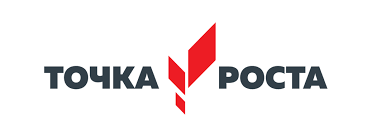 Расписание занятий внеурочной деятельность и дополнительного образования в Центре образования естественно-научной направленности «Точка роста» на уровне основного общего образования в МБОУ «Бурлыкская СОШ» в 2023-2024 уч.г.День НеделиВремя ЗанятийКурс внеурочной деятельностиКлассПедагогПонедельник17:00-17:40«Мир вокруг физики»7-9Аверясова К.З.Четверг18:00-18:40«Мир вокруг химии»8-9Аверясова К.З.Пятница18:00-18:40«Мир вокруг биологии»5-9Аверясова К.З.